Subjects I am taking: 1. Maths, 2. Science, 3. English, 4.                               5.                               6.                               7.                              8.                     .    After watching each video tick a box below or write down your own goals in spaces below.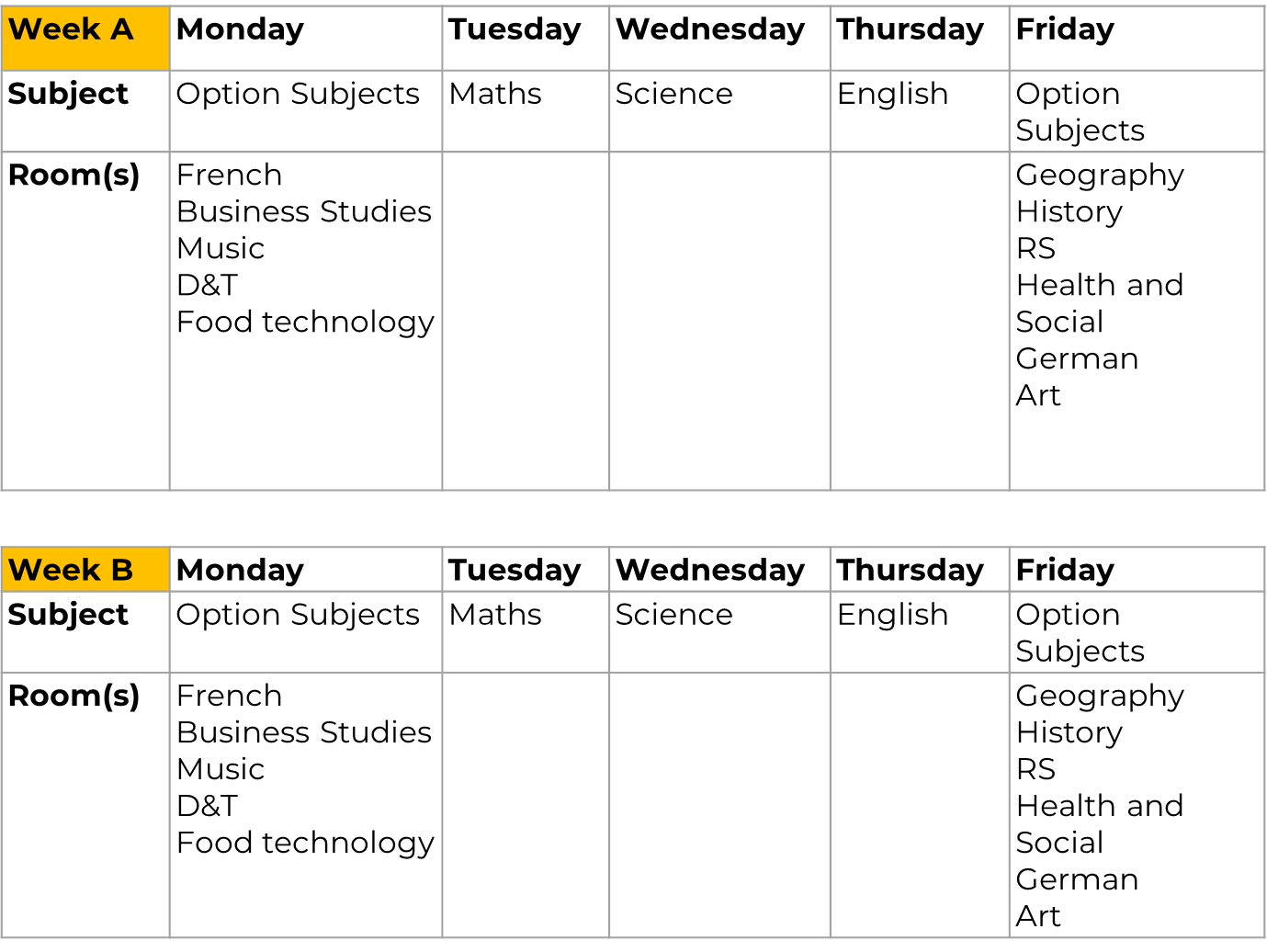 MondayTuesdayWednesdayThursdayFriday3-4 pm4-5 pm5-6 pm6-7 pm8- 9pmSaturdaySundayMorningAfternoonEvening